APPLICATION FOR PN UMRAH CONTINGENT 2021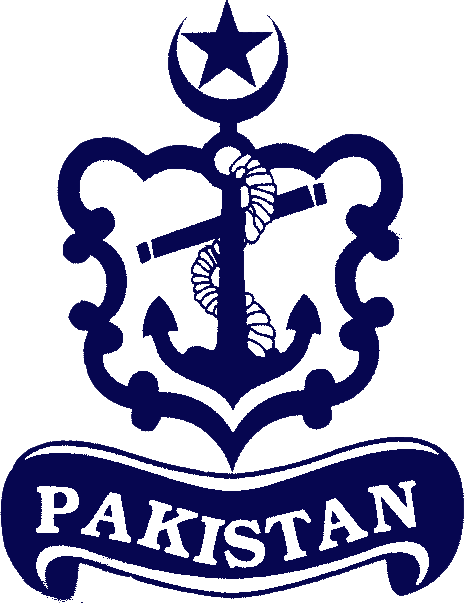 Month: ___________________     Year: ___________PART - IName:_________________________________________________ Father’s Name: ________________________________________  Service No. ___________  Rank / Rate:______________________Seniority in the present rank (if applicable): ____________________ Unit: ______________________________  OAS ID (if applicable): __________________ Designation:________________________  E-Mail Address: ____________________Nationality: ___________________________ Date of Birth: ____________________Religion: ____________________   Sect: _____________ Blood Group: __________CNIC No: _________________________________ Date of Expiry: _______________Whether performed Umrah earlier? __________ (If Yes mention Year) __________Present Address: ____________________________________________________________________________________________________________________________Tele No. 	Office: __________________________   Res:_____________________Cell No ___________________________ What’s App No ______________________Name & Address of the person in Pakistan / NOK to be contacted in case of emergency / casualty at KSA: Name: ______________________________________ E-mail Address: ____________Address: ______________________________________________________________Relationship: ___________CNIC:_____________________ Cell No:______________PART – IIDECLARATION / CERTIFICATE BY APPLICANT1.	I hereby solemnly declare that:-a.	I am Muslim and believe in the absolute and unqualified finality of the Prophethood of Muhammadﷺ  as the last of the Prophet.b.	I do not recognize any person who claims to be prophet in any sense of the word or of any description whatsoever after Muhammad ﷺ are recognize such a claimant as Prophet or a religious reformer as a Muslim.c.	I consider Mirza Ghulam Ahmed Quadiani to be an imposter Nabi and also consider his followers whether belonging to the Lahore or Quadiani group to be Non-Muslim.2.	I solemnly affirm that I fulfill all the conditions of eligibility as per PN Umrah Policy and that the information given by me is correct to the best of my Knowledge. I understand that incorrect information will render me ineligible for Umrah and will make me liable to disciplinary action.3.	I along with my dependants will accept policies of Ministry of Religious Affairs (MoRA) and instructions given for smooth conduct of PN Umrah Contingent by MRI Dte. and I will not demand any exclusive / extra services which are not included in the given package.4.	I along with my dependants if applicable) will accept Saudi Taleemat concerning burial of dead body in KSA. (NoK and relatives will not insist to transport me or my dependant’s dead body to Pakistan).5.	I am willing to pay any additional Tax / levy, if imposed by KSA Govt and accept changes in schedule and facilities made by MRI Dte at any stage.6.	I will accept accommodation and transport plan, issued by Contingent Coordinator / MRI Dte for hotel / building / intercity movement / Ziaraats / and will not ask for change.7.	I certify that I or my dependant will not insist on any solo journey and will move along with PN Contingent.8.	I am not serving abroad on deputation / undergoing any course / not on probation etc.							_______________________________							(Signature of Applicant)							Full Name: ______________________Date: _________ 					Rank / Rate:  _____________________PART – III CERTIFICATE BY COMMANDING OFFICER / EQUIVALENT (FOR SERVING ONLY)Certified that the information given by the applicant is correct as per record and recommended for inclusion in PN Umrah Contingent.________________________________(Signature of Commandant / Equivalent)Full Name _________________Official Stamp 					Rank _____________________	Date ______________________PN UMRAH CONTINGENTAPPLICATION FOR DEPENDENT PILGRIMPART – IName of dependant: ______________________________________Father’s Name: ______________________________________________Profession: ____________________ Nationality: ____________Religion: ________________  Sect: ____________  Date of Birth: _____________Relationship with applicant:  __________________ Blood Group:  ______________CNIC No: __________________________________ Date of Expiry: ______________Whether performed Umrah earlier? __________ (If yes, mention year) __________Present Address: ______________________________________________________Cell No: ___________________________ What’s App No: _____________________Name & Address of the person in Pakistan / NOK to be contacted in case of emergency / casualty at KSA: Name: ______________________________________ E-mail Address: ____________Address: ______________________________________________________________Relationship: ___________CNIC:_____________________ Cell No:______________PART – IIDECLARATION OF DEPENDENTI, _____________________________________________, hereby solemnly declare that I am Muslim and believe in the absolute and unqualified finality of the Prophethood of Muhammadﷺ  as the last of the Prophet. I do not recognize any person who claims to be prophet in any sense of the word or of any description whatsoever after Muhammad ﷺ are recognize such a claimant as Prophet or a religious reformer as a Muslim. I consider Mirza Ghulam Ahmed Quadiani to be an imposter Nabi and also consider his followers whether belonging to the Lahore or Quadiani group to be Non-Muslim.Date: _______________						Signature of DependantPART – IIICERTIFICATE BY THE APPLICANT IN RESPECT OF HIS / HER DEPENDANTI solemnly affirm that the information given above is correct to the best of my knowledge and agree that my dependant will abide by the conditions laid down by KSA Govt / Ministry of Religious Affairs and NHQ (MRI Dte), Islamabad.								_____________________(Signature of Applicant)Full Name ______________Rank __________________Date: _______________ 					Service No ______________